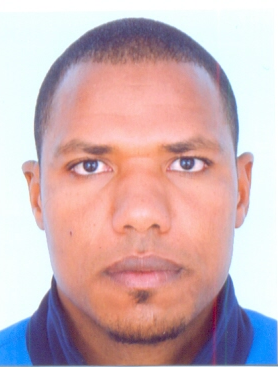     2016/2017 : Licence fondamentale en Sociologie faculté des lettres et des sciences                            humaines AGADIR    2016/2017 : Diplôme d’études universitaires générales en Sociologie FLSH AGADIR2013/2014 : Diplôme de Baccalauréat libre en lettres modernes au lycée de                          BOUMALNE, À Kelaate Mgouna.2011 : Diplôme de l’Institut spécialisé de technologie appliquée à TINGHIR.,                 Spécialité :   Métreur .     2009/2010 : Licence fondamentale en études islamiques au sein de la faculté des                            Lettres et Des sciences humaines « IBNO ZOHR » à Agadir.    2008 /2009 : D.E.U.G en études islamiques au sein de la faculté des lettres et des                           Sciences humaines « IBNO ZOHR » à Agadir.    2004/ 2005 : Diplôme de Baccalauréat en lettres modernes au lycée de MOULAY                           BAAMRAN, à Kelaate Mgouna.2014-2015 : -travail en sécurité a DECO SERVICES a kelaat m’gouna durant 4                                       Mois.                             -sécurité dans l’agence de BANQUE POPULAIRE durant 1 mois                             -sécurité dans l’agence de l’ONE durant 3 mois2013-2014 : Travail pendant quatre mois en tant que moniteur au sein d’un cabinet                            De Consultation d’obtention de Permis de conduite « école El AMRANI                                » TINJDAD.Permis de conduite catégorie « B »Arabe     : lu, parlé, écritFrançais : lu, parlé, écritAnglais   : lu, parlé, écritTamazight : (langue maternelle)-Sport            -Internet -Voyage        -lectureFormations et DiplômesExpériences Professionnelles  AutresLANGUESCENTRES D'INTERET